EIN WERBESPOT___________________________________________________________________________➫ Verbinde mit einem Pfeil!der Werbespotdas Museumsquartierdie Einkaufsstraßedie Fußgängerzonedie Reisedie Sehenswürdigkeit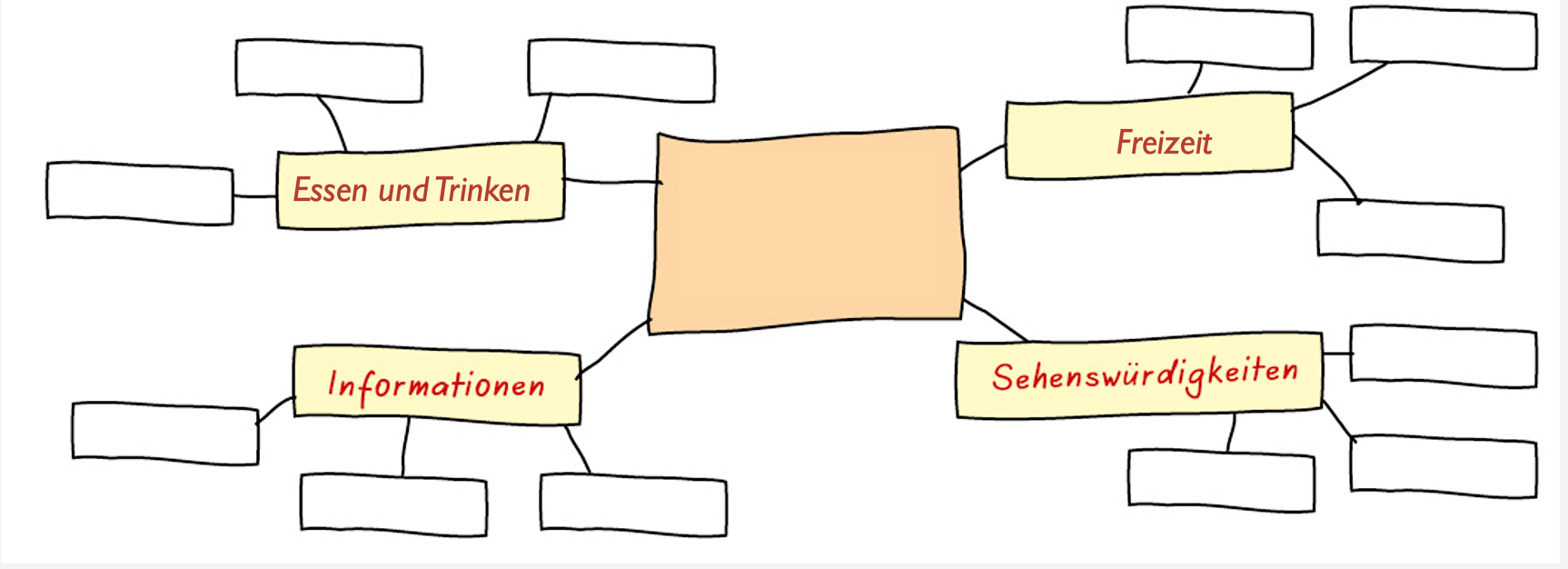 Le voyageLa rue commerçanteLa zone piétonneMonument, lieu qui mérite le détourLe quartier des muséesLe spot publicitaire➫ Wähl dir eine Stadt und fülle folgenden Wortigel aus! 